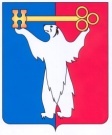 АДМИНИСТРАЦИЯ ГОРОДА НОРИЛЬСКАКРАСНОЯРСКОГО КРАЯРАСПОРЯЖЕНИЕ24.04.2019	г. Норильск	№ 2253О внесении изменений в распоряжение Главы города Норильска от 11.10.2007 
№ 828 В целях урегулирования отдельных вопросов по созданию условий для предоставления транспортных услуг населению муниципального образования город Норильск, 1. Внести в Положение о городской транспортной комиссии по организации пассажирских перевозок на территории муниципального образования город Норильск, утвержденное распоряжением Главы города Норильска от 11.10.2007 
№ 828 (далее - Положение), следующие изменения:1.1. Пункт 2.7 Положения изложить в следующей редакции:«2.7. Рассмотрение и принятие решения о прекращении (приостановлении) действия свидетельства и карт маршрута об осуществлении перевозок по муниципальному маршруту регулярных перевозок в связи с невыполнением по соответствующему маршруту в отсутствие чрезвычайной ситуации ни одного рейса, предусмотренного расписанием, в течение более чем трех дней подряд. Данное решение Комиссии оформляется распоряжением Администрации города Норильска, издаваемым начальником Управления городского хозяйства Администрации города Норильска.».1.2. Дополнить пункт 4.7 Положения абзацем следующего содержания: «Выписка из Протокола заседания Комиссии, о принятых решениях в соответствии с пунктом 2.7 настоящего Положения, направляется секретарем Комиссии в течение 1 рабочего дня после заседания Комиссии в адрес Управления городского хозяйства Администрации города Норильска для подготовки проекта распоряжения Администрации города Норильска о досрочном прекращении (приостановлении) действия свидетельств и карт маршрута.».2. Опубликовать настоящее распоряжение в газете «Заполярная правда» и разместить его на официальном сайте муниципального образования город Норильск.И.о. Главы города Норильска 		А.В. Малков